SANS ACCOMPAGNEMENT PAR LES SERVICES DU CDG30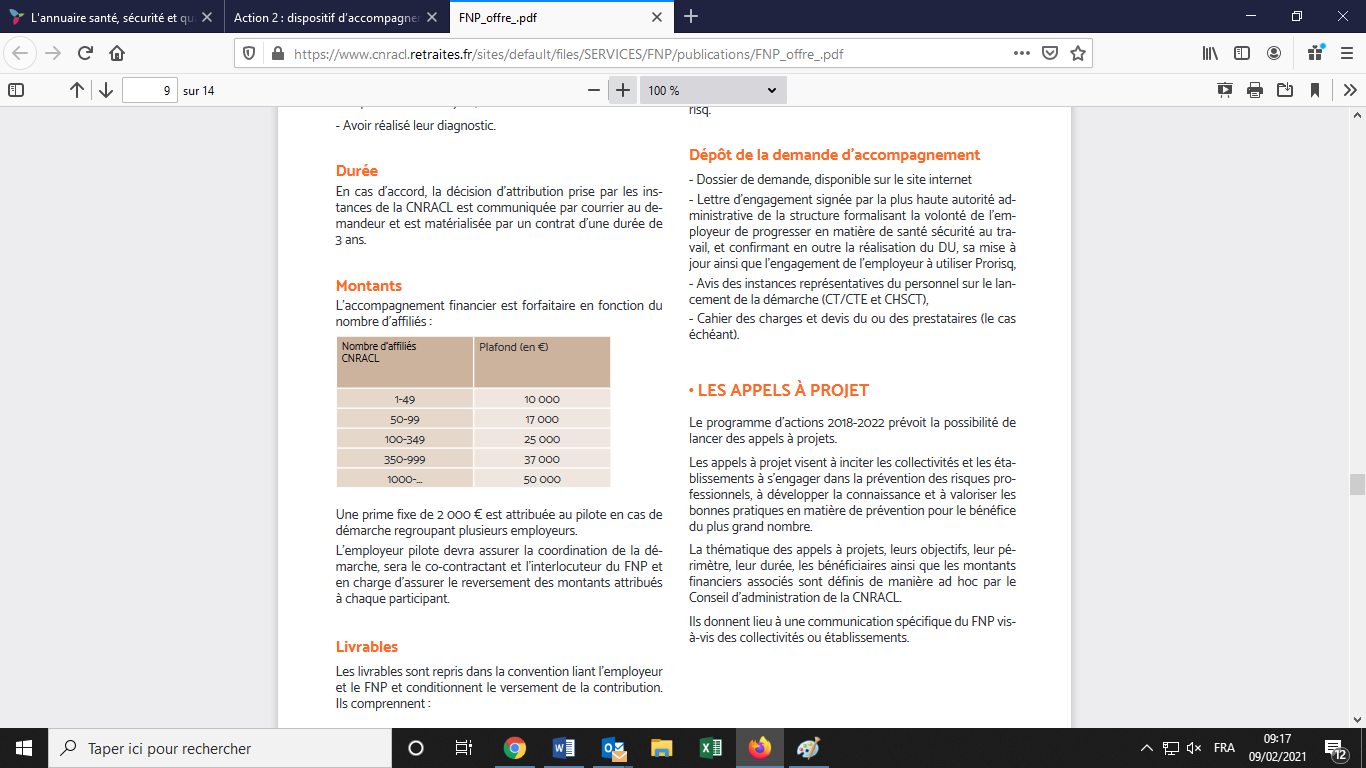 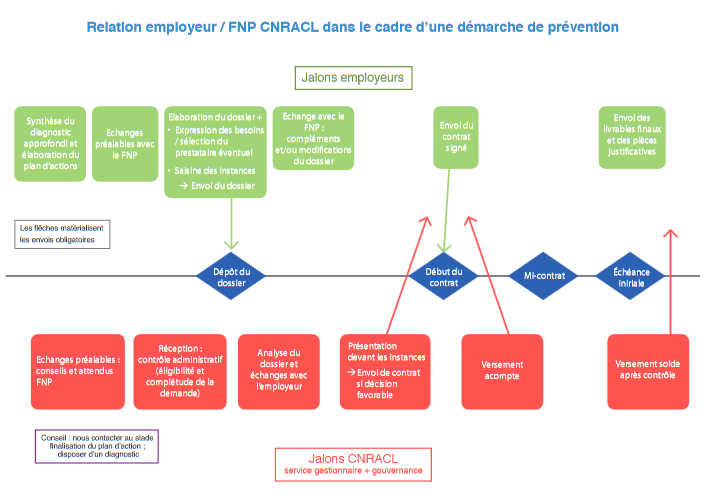 ACCOMPAGNEMENT PAR LES SERVICES DU CDG30